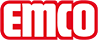 emco BauClean-off system INNOVAModelINNOVAFor laying indoorsConstructionTufting velour 5/32''Pile above substrate100% polyamideSubstrate materialPolyester fleeceBacking materialHeavy coatingPile weight / fibre weight885 g/m²Total weight (g/m²)3460 g/m²Overall height (mm)8 mmCombustion/fire behaviourCfl-s1Slip resistanceDS (EN 13893)CertificatesCE conformity EN 14041 (rolls only)Colours36.01 black36.02 anthracite36.03 grey36.08 mocha36.10 slateColour fastness to artificial light ISO 105-B02≥5Colour fastness to rubbing ISO 105 X12≥4Colour fastness to water ISO 105 E01≥4Bacterial reduction EHEC ASTM-e21498,4 %Bacterial reduction staphylococcus aureus ASTM-e214951,7 %Bacterial reduction klebsiella pneumoniae ASTM-e214983,6 %Supplied as rolls100 cm wide (incl. border)150 cm wide (incl. border)200 cm wide (incl. border)Supplied as mats60 x 90 cm (incl. border)90 x 150 cm (incl. border)130 x 200 cm (incl. border)200 x 300 cm (incl. border)Product characteristicsSoiling and moisture absorptionBrandemcoDimensionsWidth:.........................mLength:.........................mContactemco Bautechnik GmbH · Breslauer Straße 34 - 38 · D-49808 Lingen (Ems) · Germany · Phone: +49 (0) 591/9140-500 · Fax: +49 (0) 591/9140-852 · Email: bau@emco.de · www.emco-bau.com